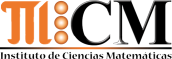 Examen Parcial de Diseño de ExperimentosSe someten a estudio tres marcas de baterías. Se sospecha que las vidas (en semanas) de las tres marcas son diferentes.  Se prueban 5 baterías de cada mara con los resultados siguientes:Las vidas de estas tres marcas son diferentes?Analizar la normalidad de los residuos¿Qué marca seleccionaría para usarla?2.Explique que es un diseño de bloque, diseño cuadrado latino y cuadrado grecolatino, explique las diferencias entre cada uno y diga además que es un factor de bloque.Se comprueba el peso en gramos de un material de tres proveedores: A, B y C, por tres diferentes inspectores: I, II y III, utilizando tres diferentes escalas: 1, 2 y 3. El experimento se lleva a cabo como el siguiente cuadro latino:¿Hay diferencia entre los proveedores?¿Hay diferencia entre los inspectores y entre las escalas?Si el peso debe ser  15 gramos ¿Cuál proveedor es mejor?Diseño de Experimentos MontgomeryNombre:Fecha:Semanas de vidaSemanas de vidaSemanas de vidaMarca 1Marca 2Marca 31007610896801009275969684989282100InspectorEscalaEscalaEscalaInspector123IA=16B=10C=11IIB=15C=9A=14IIIC=13A=11B=13